Corrigé type de la série 01 :la  régression simple et multiple Master 01 : modèles mathématiques en biologieExercice 011.2.SCT==8857SCE=SCR=SCT-SCE=20523.La variable dépendante (à expliqué Y) est fortement corrélée positivement (+0.876) avec la variable explicative indépendante X4.La variable X explique la variable Y de 76% et le reste (24%) due des erreurs (les résidus)Etant donnée   et supposant que 5.6.7.Sous H0 : 
 : on rejette l’hypothèse nulle  d’ouu le paramètre b est hautement significativement différent de 0. 8.Exercice 02 :1. Modèle 01 : On pose le modèle linéaire suivant : 2. Modèle 02 : On pose le modèle linéaire suivant : 3.4.Exercice 03Soit le modèle de régression multiple  et étant donner :1.2.Exercice 04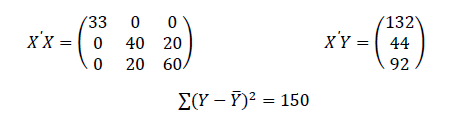 1.Le nombre d’observation est n=332.3.SCT=Y’Y=SCE=SCR=SCT-SCE=678-670=84.5.6.Sous H0 : 
 : on rejette l’hypothèse nulle  d’ouu le paramètre  est hautement significativement différent de 0. 8.Source de variationSomme des carréesD.D.LMoyenne des carréesXSCE=k-1=2-1=1MCE=SCE/1=6805SCR=2052n-k=1427MCR=SCR/n-k=1.43YSCT=8857n-1=1428Source de variationSomme des carréesD.D.LMoyenne des carréesXSCE=k-1=3-1=2MCE=SCE/2=335SCR=8n-k-1=30MCR=SCR/n-k=0.26YSCT=678n-1=32